25.05.2020.Строение столовой свеклы, ее значение.Задание:1). Как используются в пищу корнеплоды столовой свеклы?2). Исключить лишнее: 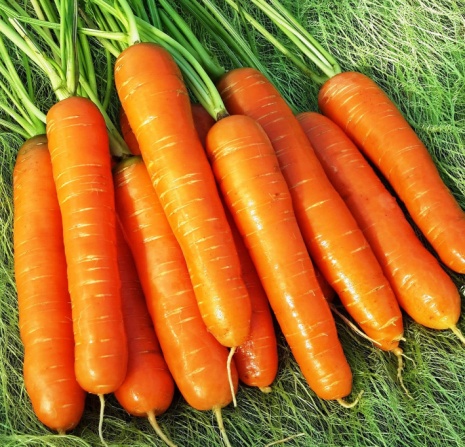 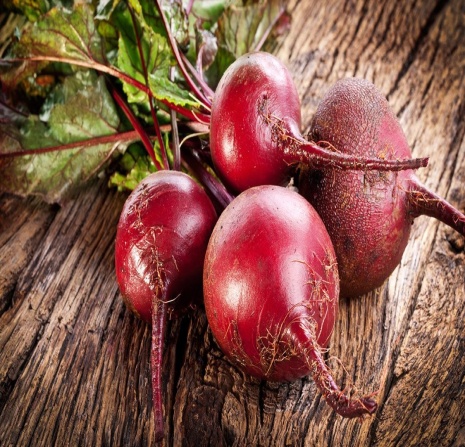 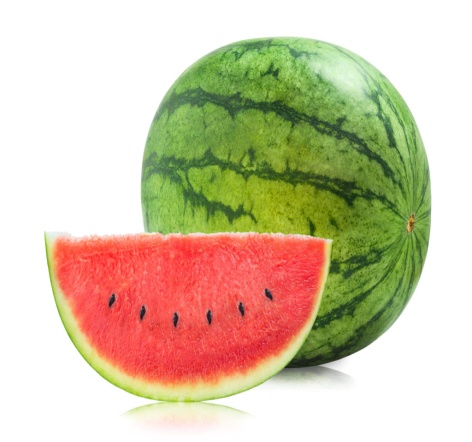 3). Раскрасить: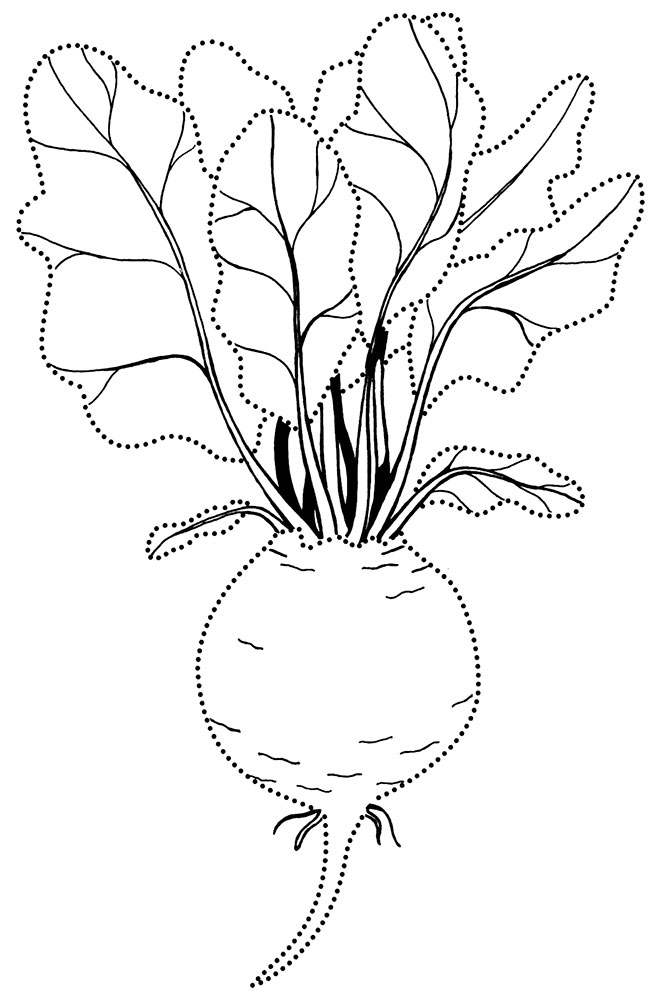 